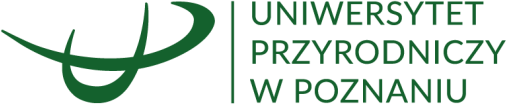 SPECYFIKACJA WARUNKÓW ZAMÓWIENIA(zwana dalej SWZ)     pn.„Roboty budowlane polegające na wykonaniu przyłącza wodociągowego oraz kablowego przyłącza elektroenergetycznego do działki nr 592/4 w Brodach”Numer postępowania: 3299/AZ/262/2023Postępowanie o udzielenie zamówienia publicznego prowadzone jest w trybie podstawowym (bez przeprowadzenia negocjacji), na podstawie art. 275 pkt 1 ustawy z dnia 11 września 2019 r. Prawo Zamówień Publicznych (t.j. Dz.U. 2023 poz. 1605 ze zm.).Wartość zamówienia jest mniejsza od progów unijnych (tj. jest mniejsza niż 5 382 000 euro)ZATWIERDZAMKanclerz Uniwersytetu Przyrodniczego w PoznaniuRobert FabiańskiUniwersytet Przyrodniczy w Poznaniu ul. Wojska Polskiego 28, 60-637 PoznańZamawiający oczekuje, że wykonawcy zapoznają się dokładnie z treścią niniejszej SWZ. Wykonawca ponosi ryzyko niedostarczenia wszystkich wymaganych informacji i dokumentów oraz złożenia oferty nieodpowiadającej wymaganiom określonym przez zamawiającego.ROZDZIAŁ 1. ZAMAWIAJĄCYUniwersytet Przyrodniczy w Poznaniu ul. Wojska Polskiego 2860-637 PoznańTel: (061) 846-6271Adres strony internetowej: www.up.poznan.plGodziny urzędowania Zamawiającego: poniedziałek - piątek 700-1500REGON: 000001844NIP: 7770004960NIP dla transakcji międzynarodowych: PL7770004960Strona internetowa prowadzonego postępowania:https://platformazakupowa.pl/pn/up_poznanPod w/w adresem udostępnione będą również wszelkie zmiany i wyjaśnienia treści Specyfikacji Warunków Zamówienia (SWZ) oraz inne dokumenty zamówienia bezpośrednio związane z postępowaniem o udzielenie zamówienia.Podstawa prawna opracowania SWZ:Ustawa z dnia 11.09.2019 r. Prawo zamówień publicznych,Przepisy wykonawcze dotyczące cyt. ustawy, w tym m. in. postanowienia Rozporządzenia Prezesa Rady Ministrów z dnia 30.12.2020 r. w sprawie sposobu sporządzania i przekazywana informacji oraz wymagań technicznych dla dokumentów elektronicznych oraz środków komunikacji elektronicznej w postępowaniu o udzielenie zamówienia publicznego lub konkursie oraz Rozporządzenia Ministra Rozwoju, Pracy i Technologii z dnia 23.12.2020 r. w sprawie podmiotowych środków dowodowych oraz innych dokumentów lub oświadczeń, jakich może żądać zamawiający od wykonawcy,Ustawa z dnia 23.04.1964 r. Kodeks cywilny.Postępowanie o udzielenie zamówienia publicznego oznaczone jest znakiem sprawy: 3299/AZ/262/2023We wszystkich kontaktach z Zamawiającym Wykonawcy winni powoływać się na ten znak sprawy.ROZDZIAŁ 2. OSOBY UPRAWNIONE DO KOMUNIKOWANIA SIĘ Z WYKONAWCAMIOsoba/y uprawniona/e przez Zamawiającego do komunikowania się z Wykonawcami:Barbara Kosakowska - Dział Zamówień Publicznychadres e-mail: barbara.kosakowska@up.poznan.plROZDZIAŁ 3. TRYB UDZIELENIA ZAMÓWIENIAPostępowanie o udzielenie zamówienia publicznego prowadzone jest zgodnie z następującymi przepisami:ustawa z dnia 11 września 2019 r. Prawo zamówień publicznych (zwanej dalej: ustawą Pzp), a także aktami wykonawczymi do Ustawy.Postępowanie  o  udzielenie  zamówienia  publicznego  prowadzone  jest  w  trybiepodstawowym bez negocjacji (na podstawie art. 275 pkt 1 ustawy Pzp).Postępowanie prowadzone jest w języku polskim.Szacunkowa wartość zamówienia jest mniejsza od progów unijnych, tj. jest mniejsza niż 5 382 000 euro.Zamawiający nie przewiduje aukcji elektronicznej.Zamawiający nie prowadzi postępowania w celu zawarcia umowy ramowej.Zamawiający nie wymaga ani nie dopuszcza możliwości składania ofert wariantowych, o których mowa w art. 92 ustawy Pzp.Zamawiający nie wymaga ani nie przewiduje możliwości złożenia oferty w postaci katalogów elektronicznych (lub dołączenia katalogu elektronicznego do oferty).Zamawiający nie przewiduje prowadzenia rozliczeń między Zamawiającym a Wykonawcąw walutach obcych (rozliczenia będą prowadzone w PLN).Zamawiający nie przewiduje udzielenia zamówień, o których mowa w art. 214 ust. 1 pkt 7ustawy Pzp.Rodzaj zamówienia: roboty budowlane.Zamawiający dokonał podziału zamówienia na części. Zamawiający dopuszcza możliwość składania ofert częściowych.Kody CPV:Dla części I: Roboty budowlane polegające na wykonaniu przyłącza wodociągowego dla Instalacji Demonstracyjnej – biometanowni o mocy 0,5 MW w miejscowości Brody na terenie działki nr 592/4.45231300-8 - Roboty budowlane w zakresie budowy wodociągów i rurociągów do odprowadzania ścieków;45232100-3 – roboty pomocnicze w zakresie wodociągów.Dla części II: Roboty budowlane polegające na wykonaniu kablowego przyłącza elektroenergetycznego dla Demonstratora 200 kW na dz. nr 592/4 w Brodach.45311100 – Roboty w zakresie okablowania elektrycznego;45311200 – Roboty w zakresie instalacji elektrycznych;45315100 – Instalacyjne roboty elektrotechniczne;45315300 – Instalacje zasilania elektrycznego;45315500 – Instalacje średniego napięcia;45315600 – Instalacje niskiego napięcia;45317300 – Elektryczne elektrycznych urządzeń rozdzielczych.Zamówienie jest współfinansowane ze środków Europejskiego Funduszu Rozwoju Regionalnego w ramach poddziałania 4.1.3 Innowacyjne metody zarządzania badaniami Programu Operacyjnego Inteligentny Rozwój 2014-2020, w ramach projektu pn. Podniesienie poziomu innowacyjności gospodarki poprzez realizację przedsięwzięć badawczych w trybie innowacyjnych zamówień publicznych w celu wsparcia realizacji strategii Europejskiego Zielonego Ładu zgodnie z umową z dnia 3 lipca 2020 r. numer POIR.04.01.03-00-0001/20-00.ROZDZIAŁ 4. OPIS PRZEDMIOTU ZAMÓWIENIAPrzedmiotem zamówienia jest w zakresie:Części I: wykonanie przyłącza wodociągowego dla Instalacji Demonstracyjnej – biometanowni o mocy 0,5 MW w miejscowości Brody na terenie działki nr 592/4;Części II: wykonanie kablowego przyłącza elektroenergetycznego dla Demonstratora 200 kW na dz. nr 592/4 w Brodach.Szczegółowy opis przedmiotu zamówienia został zawarty w załączniku nr 2a (dla części I) oraz w załączniku 2b (dla części II) do niniejszej SWZ tj.:Dla części I: w projekcie technicznym, przedmiarze robót, rysunkach nr 1-5, warunkach przyłączenia do sieci wodociągowej.Dla części II: w projekcie technicznym, rysunkach nr 1-4, warunkach przyłączenia do sieci ENEA Operator sp. z o.o.UWAGA: Zamawiający informuje, iż załączony przedmiar robót stanowi jedynie podstawę informacyjną i nie może stanowić wyłącznej podstawy wyliczenia ceny oferty. Przedstawione w przedmiarze robót nakłady rzeczowe wraz z zestawieniem podstawowych materiałów służą tylko celom informacyjno – pomocniczym, Wykonawca może z niego skorzystać, ale nie ma takiego obowiązku. Przy wyliczeniu ceny ofertowej, która jest ceną ryczałtową, niepodlegającą waloryzacji, należy uwzględnić wszystkie nakłady, które są niezbędne do wykonania opisanego w Specyfikacji przedmiotu zamówienia. Wykonawca zobowiązany jest na podstawie całej dokumentacji samodzielnie opracować przedmiar robót i przeanalizować wszystkie pozostałe dokumenty składające się na całą dokumentację i dokonać stosownych wyliczeń na potrzeby oferty, którą zamierza złożyć.Zamawiający wymaga udzielenia na wykonany przedmiot zamówienia rękojmi za wady i gwarancji jakości na okres nie krótszy niż 36 miesięcy liczony od daty podpisania (bez uwag) końcowego protokołu odbioru robót (dotyczy część I i II).UWAGA: Długość okresu gwarancji jakości i rękojmi za wady jest jednym z kryteriów oceny ofert w przedmiotowym postępowaniu.Przedmiot zamówienia należy wykonać zgodnie z Polskimi Normami, z aktualnie obowiązującymi przepisami prawa w tym zakresie, w tym przepisami ustawy Prawo budowlane, przepisami BHP, ppoż, normami, wiedzą i sztuką budowlaną. Przedmiot zamówienia należy wykonać wyłącznie z materiałów nowych dopuszczonych do obrotu u stosowania w budownictwie na terenie Polski i Unii Europejskiej. Materiały muszą posiadać aprobaty techniczne i niezbędne certyfikaty, atesty, itp., które Wykonawca zobowiązany będzie dostarczyć Zamawiającemu na etapie wykonywania robót budowlanych, przed ich wbudowaniem.W przypadku, gdyby w opisie przedmiotu zamówienia Zamawiający określił przedmiot zamówienia poprzez wskazanie znaków towarowych, patentów lub pochodzenia, źródła lub szczególnego procesu, który charakteryzuje produkty lub usługi dostarczane przez konkretnego wykonawcę/producenta, jeżeli mogłoby to doprowadzić do uprzywilejowania lub wyeliminowania niektórych Wykonawców lub produktów, Zamawiający dopuszcza możliwość składania ofert równoważnych. Wskazane wyżej określenie przedmiotu zamówienia ma charakter wyłącznie pomocniczy w przygotowaniu oferty i ma na celu wskazać oczekiwania Zamawiającego. Przez ofertę równoważną należy rozumieć ofertę o parametrach nie gorszych od opisu wskazanego przez Zamawiającego w opisie przedmiotu zamówienia. Parametry wskazane przez Zamawiającego są parametrami minimalnymi, granicznymi. Pod pojęciem „parametry” rozumie się funkcjonalność, przeznaczenie, kolorystykę, strukturę, materiały, kształt, wielkość, bezpieczeństwo, wytrzymałość, postać, rozmiar, dawkę itp. W związku z powyższym Zamawiający dopuszcza możliwość zaoferowania produktów o innych znakach towarowych, patentach lub pochodzeniu, natomiast nie o innych właściwościach i funkcjonalnościach niż określone w SWZ.W przypadku, gdy w opisie przedmiotu zamówienia zawarto odniesienia do norm europejskich, europejskich ocen technicznych, aprobat, specyfikacji technicznych i systemów odniesienia referencji technicznych, o których mowa w art. 101 ust. 1 pkt. 1 i 2 ustawy Pzp, Zamawiający dopuszcza możliwość stosowania norm równoważnych. Wykonawca powołujący się na rozwiązania równoważne musi wykazać, że oferowane dostawy spełniają warunki określone przez Zamawiającego w stopniu nie gorszym. W przypadku, gdy Wykonawca nie złoży w ofercie dokumentów o zastosowaniu innych materiałów  i urządzeń, to rozumie się przez to, że do kalkulacji ceny oferty oraz do wykonania umowy ujęto materiały i urządzenia zaproponowane w opisie przedmiotu zamówienia.W przypadku kiedy Wykonawca zamierza powierzyć wykonanie części zamówienia Podwykonawcy, zobowiązany jest wskazać w formularzu oferty tę część zamówienia oraz dane podwykonawcy, o ile już jest znany na etapie składania ofert.Wykonawca jest odpowiedzialny za całokształt realizacji przedmiotu zamówienia, w tym za przebieg i terminowe wykonanie zamówienia, za odpowiednią jakość, zgodność z warunkami technicznymi i jakościowymi określonymi dla przedmiotu zamówienia, spełnienie innych wymagań wynikających z obowiązujących przepisów prawa.Wykonawca ponosi pełną odpowiedzialność za realizację robót, a w przypadku wykonania ich niezgodnie z ustawą Prawo budowlane, dokumentacją projektową, umową lub w sytuacji uszkodzenia obiektu - Wykonawca zobowiązany jest do przywrócenia stanu pierwotnego i usunięcia na własny koszt powstałych usterek.W zakresie obu części zamówienia (cz. I i cz. II) Zamawiający wymaga aby prace fizyczne wykonywane bezpośrednio na placu budowy tj. roboty ziemne, roboty montażowe oraz porządkowanie terenu po zakończeniu poszczególnych etapów robót budowlanych realizowane były przez osoby zatrudnione przez Wykonawcę lub Podwykonawcę na podstawie stosunku pracy, jeżeli wykonanie tych czynności polega na wykonywaniu pracy w sposób określony w art. 22 § 1 ustawy z dnia 26.06.1974 r. Kodeks pracy (t.j. Dz.U. 2023 poz. 1465 ze zm.). Sposób weryfikacji zatrudnienia tych osób oraz uprawnienia w zakresie kontroli spełnienia przez Wykonawcę w/w wymogu i sankcje w przypadku jego niespełnienia, Zamawiający opisał w projektowanych postanowieniach umowy (projekcie umowy).UWAGA: Nie dotyczy to osób pełniących samodzielne funkcje techniczne w budownictwie w rozumieniu ustawy z dnia 07.07.1994 r. Prawo budowlane (t.j. Dz.U. z 2023 poz. 682).ROZDZIAŁ 5. TERMIN REALIZACJI ZAMÓWIENIATermin realizacji zamówienia wynosi:Dla części I: do 4 tygodni (licząc od daty zawarcia umowy).Dla części II: do 4 tygodni (licząc od daty zawarcia umowy).ROZDZIAŁ 6. PROJEKTOWANE POSTANOWIENIA UMOWY (Projekt umowy)Projektowane postanowienia umowy, które zostaną wprowadzone do treści Umowy wsprawie zamówienia publicznego stanowią załącznik nr 7a do SWZ (dla części I) oraz nr 7b do SWZ (dla części II).ROZDZIAŁ 7. WYJAŚNIENIA TREŚCI SPECYFIKACJI WARUNKÓW ZAMÓWIENIAWykonawca może zwrócić się do Zamawiającego z wnioskiem o wyjaśnienie treści SWZ.Zamawiający jest zobowiązany udzielić wyjaśnień niezwłocznie, jednak nie później niż na 2 dni przed upływem terminu składania ofert, pod warunkiem że wniosek o wyjaśnienie treści SWZ wpłynął do Zamawiającego nie później niż na 4 dni przed upływem terminu składania ofert.Treść zapytań wraz z wyjaśnieniami Zamawiający udostępnia (bez ujawniania źródła zapytania) na stronie internetowej prowadzonego postępowania.W uzasadnionych przypadkach Zamawiający może przed upływem terminu składania ofert zmienić treść SWZ.W przypadku gdy zmiana treści SWZ jest istotna dla sporządzenia oferty lub wymaga od wykonawców dodatkowego czasu na zapoznanie się ze zmianą treści SWZ i przygotowanie ofert, zamawiający przedłuża termin składania ofert o czas niezbędny na ich przygotowanie.ROZDZIAŁ 8. PODSTAWY WYKLUCZENIAZ postępowania o udzielenie zamówienia wyklucza się wykonawców, w stosunku do których zachodzi którakolwiek z okoliczności wskazanych w art. 108 ust. 1 pzp.Ponadto z postępowania o udzielenie zamówienia wyklucza się również wykonawców, którzy podlegają wykluczeniu z postępowania na podstawie art. 7 ust. 1 ustawy z dnia 13 kwietnia 2022 r. o szczególnych rozwiązaniach w zakresie przeciwdziałania wspieraniu agresji na Ukrainę oraz służących ochronie bezpieczeństwa narodowego (Dz.U. 2023 r. poz. 129).Wykonawca może zostać wykluczony (przez Zamawiającego) na każdym etapie postępowania o udzielenie zamówienia.W przypadku udziału podmiotu udostępniającego Wykonawcy zasoby, nie może on podlegać wykluczeniu z postępowania o udzielenie zamówienia na podstawie przesłanek określonych powyżej (tj. w punkcie 1 i 2).ROZDZIAŁ 9. WARUNKI UDZIAŁU W POSTĘPOWANIUW przedmiotowym postępowaniu mogą wziąć udział Wykonawcy, którzy spełniają warunki udziału w postępowaniu dotyczące:Dla części I:Zdolności do występowania w obrocie gospodarczymZamawiający nie stawia warunków w tym zakresie;Uprawnień do prowadzenia określonej działalności gospodarczej lub zawodowej, oile wynika to z odrębnych przepisówZamawiający nie stawia warunków w tym zakresie;Sytuacji ekonomicznej lub finansowej: Zamawiający nie stawia warunków w tym zakresie;Zdolności technicznej lub zawodowejWarunek ten zostanie uznany za spełniony, jeśli Wykonawca wykaże, że:w okresie ostatnich 5 lat przed upływem terminu składania ofert, a jeżeli okres prowadzenia działalności jest krótszy - w tym okresie, zrealizował co najmniej jedną robotę budowlaną polegającą na budowie, przebudowie lub rozbudowie przyłącza wodociągowego, o wartości nie mniejszej niż 80.000,00 złotych brutto, która została wykonana w sposób należyty, w tym zgodnie z przepisami prawa budowlanego i prawidłowo ukończone. UWAGA: Zamawiający zastrzega, iż przez robotę budowlaną rozumie wykonanie robót budowlanych lub usług w ramach jednej umowy/kontraktu/zlecenia.Dla części II:Zdolności do występowania w obrocie gospodarczymZamawiający nie stawia warunków w tym zakresie;Uprawnień do prowadzenia określonej działalności gospodarczej lub zawodowej, oile wynika to z odrębnych przepisówZamawiający nie stawia warunków w tym zakresie;Sytuacji ekonomicznej lub finansowej: Zamawiający nie stawia warunków w tym zakresie;Zdolności technicznej lub zawodowejWarunek ten zostanie uznany za spełniony, jeśli Wykonawca wykaże, że:w okresie ostatnich 5 lat przed upływem terminu składania ofert, a jeżeli okres prowadzenia działalności jest krótszy - w tym okresie, zrealizował co najmniej jedną robotę budowlaną polegającą na budowie, przebudowie lub rozbudowie przyłącza elektroenergetycznego, o wartości nie mniejszej niż 150.000,00 złotych brutto, która została wykonana w sposób należyty, w tym zgodnie z przepisami prawa budowlanego i prawidłowo ukończone. UWAGA: Zamawiający zastrzega, iż przez robotę budowlaną rozumie wykonanie robót budowlanych lub usług w ramach jednej umowy/kontraktu/zlecenia.Wykonawca może w celu spełnienia warunków udziału w postępowaniu w stosownych sytuacjach oraz w odniesieniu do konkretnego zamówienia lub jego części polegać na zdolnościach technicznych lub zawodowych lub sytuacji finansowej lub ekonomicznej podmiotów udostępniających zasoby, niezależnie od charakteru prawnego łączących go z nim stosunków prawnych.W odniesieniu do warunków dotyczących wykształcenia, kwalifikacji zawodowych lub doświadczenia, Wykonawcy mogą polegać na zdolnościach podmiotów udostępniających zasoby, jeśli podmioty te wykonają roboty budowlane, do realizacji których te zdolności są wymagane.Zamawiający ocenia, czy udostępniane przez inne podmioty zdolności techniczne lub zawodowe lub ich sytuacja finansowa lub ekonomiczna, pozwalają na wykazanie przez Wykonawcę spełniania warunków udziału w postępowaniu oraz bada, czy nie zachodzą wobec tego podmiotu podstawy wykluczenia.W przypadku wykonawców wspólnie ubiegających się o udzielenie zamówienia, warunki udziału w postępowaniu określone w pkt. 1 powinni spełniać łącznie wszyscy Wykonawcy. Żaden z Wykonawców wspólnie ubiegających się o udzielenie zamówienia nie może podlegać wykluczeniu z postępowania.Ocena spełniania warunków udziału w postępowaniu dokonana zostanie zgodnie z formułą „spełnia” / „nie spełnia”, w oparciu o informacje zawarte w dokumentach lub oświadczeniach złożonych przez Wykonawców, o których mowa w rozdziale nr 10 SWZ.ROZDZIAŁ 10. Wykaz oświadczeń i dokumentów, potwierdzających spełnianie warunków udziału w postępowaniu oraz brak podstaw wykluczenia (dotyczy cz. I i II).Na etapie składania ofert Wykonawca ubiegający się o udzielenie zamówienia zobowiązany jest przedłożyć oświadczenia wstępnie potwierdzające, że nie podlega wykluczeniu z udziału w postępowaniu, oraz że spełnia warunki udziału w postępowaniu określone w rozdz. 9 SWZ, tj.:oświadczenie Wykonawcy dotyczące spełnienia warunków udziału w postępowaniu składane na podstawie art. 125 ust. 1 ustawy (wg wzoru – załącznik nr 3a do SWZ).oświadczenie Wykonawcy dotyczące braku podstaw do wykluczenia z postępowania składane na podstawie art. 125 ust. 1 ustawy (wg wzoru – załącznik nr 3b do SWZ).Wykonawca, w przypadku polegania na zdolnościach lub sytuacji podmiotów udostępniających zasoby, przedstawia, wraz z oświadczeniami o których mowa w pkt 1 ppkt 1) i 2) SWZ, także oświadczenie podmiotu udostępniającego zasoby, potwierdzające brak podstaw wykluczenia tego podmiotu oraz odpowiednio spełnienie warunków udziału w postępowaniu, w zakresie, w jakim Wykonawca powołuje się na jego zasoby (wg wzorów – załączniki nr 3c i 3d do SWZ).W przypadku wspólnego ubiegania się o zamówienie przez Wykonawców oświadczenia, o których mowa w pkt 1. ppkt 1) i 2) S W Z składa każdy z Wykonawców ubiegających się o zamówienie. Oświadczenia te potwierdzają spełnienie  warunków  udziału w postępowaniu oraz brak podstaw wykluczenia w zakresie, w którym każdy z Wykonawców wykazuje spełnienie warunków udziału w postępowaniu oraz brak podstaw wykluczenia.W przypadku, o którym mowa w art. 117 ust. 2 i 3 ustawy Pzp, Wykonawcy wspólnie ubiegający się o udzielenie zamówienia składają oświadczenie, z którego wynika, które roboty budowlane wykonają poszczególni wykonawcy (oświadczenie wg wzoru w pkt. 6 formularza ofertowego).Wykonawca, który polega na zdolnościach lub sytuacji podmiotów udostępniających zasoby, składa wraz z ofertą, zobowiązanie podmiotu udostępniającego zasoby do oddania mu do dyspozycji niezbędnych zasobów na potrzeby realizacji danego zamówienia lub inny podmiotowy środek dowodowy potwierdzający, że Wykonawca realizując zamówienie, będzie dysponował niezbędnymi zasobami tych podmiotów. Wzór zobowiązania stanowi załącznik nr 4 do SWZ.Zobowiązanie podmiotu udostępniającego zasoby, o którym mowa w pkt. 5., musi potwierdzać, że stosunek łączący wykonawcę z podmiotami udostępniającymi zasoby gwarantuje rzeczywisty dostęp do tych zasobów oraz określać w szczególności:zakres dostępnych Wykonawcy zasobów podmiotu udostępniającegozasoby;sposób i okres udostępnienia Wykonawcy i wykorzystania przez niego zasobów podmiotu udostępniającego te zasoby przy wykonywaniu zamówienia;czy i w jakim zakresie podmiot udostępniający zasoby, na zdolnościach którego Wykonawca polega w odniesieniu do warunków udziału w postępowaniu dotyczących wykształcenia, kwalifikacji zawodowych lub doświadczenia, zrealizuje roboty budowlane lub usługi, których wskazane zdolności dotyczą.Zamawiający, zgodnie z art. 274 ust. 1 ustawy Pzp, wezwie Wykonawcę, którego oferta została najwyżej oceniona, w zakresie każdej z części zamówienia, do złożenia w wyznaczonym terminie, nie krótszym niż 5 dni od dnia wezwania, aktualnych na dzień złożenia podmiotowych środków dowodowych tj.:w  celu  potwierdzenia  braku  podstaw  do  wykluczenia  Wykonawcy  zudziału w postępowaniu:informację z Krajowego Rejestru Karnego w zakresie określonym w art. 108 ust. 1 pkt. 1 i 2 oraz z art. 108 ust. 1 pkt. 4 ustawy Pzp, dotyczącej orzeczenia zakazu ubiegania się o zamówienie publiczne tytułem środka karnego, sporządzonej nie wcześniej niż 6 miesięcy przed jej złożeniem,oświadczenie o przynależności lub braku przynależności do tej samej grupy kapitałowej, w rozumieniu ustawy z dnia 16 lutego 2007 r. o ochronie konkurencji i konsumentów (t.j. Dz. U. z 2023 r., poz. 1689) z innym Wykonawcą, który złożył odrębną ofertę, albo oświadczenie o przynależności do tej samej grupy kapitałowej wraz z dokumentami lub informacjami potwierdzającymi przygotowanie oferty niezależnie od innego wykonawcy, należącego do tej samej grupy kapitałowej (wg wzoru stanowiącego załącznik nr 5 do SWZ),oświadczenia Wykonawcy o aktualności informacji zawartych w oświadczeniu, o którym mowa w art. 125 ust. 1 ustawy PZP, w zakresie podstaw wykluczenia z postępowania wskazanych przez Zamawiającego, o których mowa w art. 108 ust. 1 pkt 3-6 PZP oraz art. 7 ust. 1 ustawy z dnia 13 kwietnia 2022 r. o szczególnych rozwiązaniach w zakresie przeciwdziałania wspieraniu agresji na Ukrainę oraz służących obronie bezpieczeństwa narodowego (wg wzoru stanowiącego załącznik nr 8 do SWZ);w celu potwierdzenia spełnienia warunków udziału w postępowaniu:wykaz robót budowlanych wykonanych nie wcześniej niż w okresie ostatnich pięciu lat przed upływem terminu składania ofert, a jeżeli okres prowadzenia działalności jest krótszy - w tym okresie, wraz z podaniem ich rodzaju, wartości, daty, miejsca wykonania i podmiotów, na rzecz których roboty te zostały wykonane - wzór wykazu stanowi załącznik nr 6 do SWZ, z załączeniem dowodów określających, czy te roboty budowlane zostały wykonane należycie, przy czym dowodami, o których mowa są referencje bądź inne dokumenty wystawione przez podmiot, na rzecz którego roboty budowlane były wykonywane, a jeżeli z uzasadnionej przyczyny o obiektywnym charakterze wykonawca nie jest w stanie uzyskać tych dokumentów – inne dokumenty.Jeżeli wykaz, oświadczenia lub inne złożone przez Wykonawcę dokumenty budzą wątpliwość Zamawiającego, może on zwrócić się bezpośrednio do właściwego podmiotu, na rzecz którego roboty budowalne, dostawy lub usługi były wykonane, a w przypadku świadczeń okresowych lub ciągłych są wykonywane, o dodatkowe informacje lub dokumenty w tym zakresie.Jeżeli w kraju, w którym wykonawca ma siedzibę lub miejsce zamieszkania, nie wydaje się dokumentów, o których mowa w pkt 7 ppkt. 1) lit. a), lub gdy dokumenty te nie odnoszą się do wszystkich przypadków, o których mowa w art. 108 ust. 1 pkt 1, 2 i 4 ustawy Pzp, zastępuje się je odpowiednio w całości lub w części dokumentem zawierającym odpowiednio oświadczenie wykonawcy, ze wskazaniem osoby albo osób uprawnionych do jego reprezentacji, lub oświadczenie osoby, której dokument miał dotyczyć, złożone pod przysięgą, lub, jeżeli w kraju, w którym wykonawca ma siedzibę lub miejsce zamieszkania nie ma przepisów o oświadczeniu pod przysięgą, złożone przed organem sądowym lub administracyjnym, notariuszem, organem samorządu zawodowego lub gospodarczego, właściwym ze względu na siedzibę lub miejsce zamieszkania wykonawcy.Jeżeli w dokumentach złożonych na potwierdzenie spełnienia warunków udziału w postępowaniu jakiekolwiek wartości zostaną podane w walucie obcej to Zamawiający przeliczy wartość waluty na złote wedle średniego kursu NBP z dnia przekazania ogłoszenia o zamówieniu do Biuletynu Zamówień Publicznych.W przypadku oferty Wykonawców wspólnie ubiegających się o udzielenie zamówienia(konsorcjum):w	formularzu	oferty	należy	wskazać	firmy	(nazwy)	wszystkichWykonawców wspólnie ubiegających się o udzielenie zamówienia;do oferty należy załączyć oświadczenie, z którego wynika, które roboty budowlane wykonają poszczególni wykonawcy;oferta musi być podpisana w taki sposób, by wiązała prawnie wszystkich Wykonawców wspólnie ubiegających się o udzielenie zamówienia. Osoba podpisująca ofertę musi posiadać umocowanie prawne do reprezentacji. Umocowanie musi wynikać z treści pełnomocnictwa załączonego do oferty – treść pełnomocnictwa powinna dokładnie określać zakres umocowania;wszyscy Wykonawcy wspólnie ubiegający się o udzielenie zamówienia będą ponosić odpowiedzialność solidarną za wykonanie umowy;Wykonawcy wspólnie ubiegający się o udzielenie zamówienia wyznaczą spośród siebie Wykonawcę kierującego (lidera), upoważnionego do zaciągania zobowiązań, otrzymywania poleceń oraz instrukcji dla i w imieniu każdego, jak też dla wszystkich partnerów;W przypadku wspólnego ubiegania się o zamówienie przez Wykonawców oświadczenia, o których mowa w pkt 1. ppkt 1) i 2) r o z d z . 1 0 S W Z składa każdy z Wykonawców ubiegających się o zamówienie;W przypadku, o którym mowa w art. 117 ust. 2 i 3 ustawy Pzp, Wykonawcy wspólnie ubiegający się o udzielenie zamówienia składają oświadczenie, z którego wynika, które roboty budowlane wykonają poszczególni wykonawcy (oświadczenie wg wzoru w pkt. 6 formularza ofertowego).W przypadku Wykonawców wykonujących działalność w formie spółki cywilnej postanowienia dot. oferty wykonawców wspólnie ubiegających się o udzielenie zamówienia (konsorcjum) stosuje się odpowiednio.Pełnomocnictwo przekazuje się w postaci elektronicznej i opatruje się kwalifikowanym podpisem elektronicznym, podpisem zaufanym lub podpisem osobistym. Dopuszcza się także złożenie cyfrowego odwzorowania pełnomocnictwa (sporządzonego uprzednio w formie pisemnej) opatrzonego kwalifikowanym podpisem elektronicznym, podpisem zaufanym lub podpisem osobistym, poświadczającym zgodność cyfrowego odwzorowania z dokumentem w postaci papierowej. Poświadczenia zgodności cyfrowego odwzorowania z pełnomocnictwem w postaci papierowej dokonuje mocodawca lub notariusz (w formie elektronicznego poświadczenia sporządzonego stosownie do art. 97 § 2 ustawy z dnia 14 lutego 1991 r. - Prawo o notariacie, które to poświadczenie notariusz opatruje kwalifikowanym podpisem elektronicznym). Cyfrowe odwzorowanie pełnomocnictwa nie może być poświadczone przez upełnomocnionego.Odpis lub informacja z KRS lub z CEiDG, jeżeli odrębne przepisy wymagają wpisu do rejestru lub ewidencji, w celu potwierdzenia, że osoba działająca w imieniu Wykonawcy jest upoważniona do jego reprezentowania.Wykonawca nie jest zobowiązany do złożenia dokumentu, o którym mowa powyżej jeżeli Zamawiający posiada dokumenty dotyczące tego Wykonawcy lub może je uzyskać za pomocą bezpłatnych i ogólnodostępnych baz danych w szczególności rejestrów publicznych w rozumieniu ustawy z dnia 17 lutego 2005 r. o informatyzacji działalności podmiotów realizujących zadania publiczne (Dz. U. z 2023 r. poz. 53). W takiej sytuacji Wykonawca winien wskazać w ofercie dane umożliwiające zlokalizowanie stosownych dokumentów. Zamawiający samodzielnie pobierze z tej bazy danych wskazany przez Wykonawcę dokument.Poświadczenia za zgodność z oryginałem dokonuje odpowiednio Wykonawca, podmiot, na którego zdolnościach lub sytuacji polega Wykonawca albo Wykonawcy wspólnie ubiegający się o udzielenie zamówienia publicznego, w zakresie dokumentów lub oświadczeń, które każdego z nich dotyczą.Wykonawca, który polega na zdolnościach lub sytuacji podmiotów udostępniających zasoby na zasadach określonych w art. 118 PZP, zobowiązany będzie do przedstawienia podmiotowych środków dowodowych, o których mowa w rozdz. 10 ust. 7 pkt. 1 lit. a) i c) SWZ, dotyczących tych podmiotów, potwierdzających, że nie zachodzą wobec tych podmiotów podstawy wykluczenia z postępowania. Dokumenty, o których mowa w rozdz. 10 ust. 7 pkt. 1 lit. a) i c) SWZ Wykonawca będzie obowiązany złożyć w terminie wskazanym przez Zamawiającego, nie krótszym niż 5 dni, określonym w wezwaniu wystosowanym przez Zamawiającego do Wykonawcy po otwarciu ofert w trybie art. 274 ust. 1 ustawy PZP.ROZDZIAŁ 11. SPOSÓB ORAZ TERMIN SKŁADANIA OFERT, TERMIN OTWARCIA OFERTOfertę wraz z wymaganymi dokumentami należy umieścić na platformazakupowa.pl pod adresem: https://platformazakupowa.pl/pn/up_poznan - w myśl ustawy Pzp na stronie internetowej prowadzonego postępowania do dnia 28.09.2023 r. do godz. 09:30.Do oferty należy dołączyć wszystkie wymagane w SWZ dokumenty.Po  wypełnieniu  Formularza  składania oferty i  dołączeniu wszystkich  wymaganychzałączników należy kliknąć przycisk „Przejdź do podsumowania”.Oferta składana elektronicznie musi zostać podpisana kwalifikowanym podpisem elektronicznym, podpisem zaufanym lub podpisem osobistym. W procesie składania oferty za pośrednictwem platformazakupowa.pl wykonawca powinien złożyć podpis bezpośrednio na dokumentach przesłanych za pośrednictwem platformazakupowa.pl. Zalecamy stosowanie podpisu na każdym załączonym pliku osobno, w szczególności wskazanych w art. 63 ust. 1 oraz ust. 2 ustawy Pzp, gdzie zaznaczono, iż oferty, wnioski o dopuszczenie do udziału w postępowaniu oraz oświadczenie, o którym mowa w art. 125 ust. 1 ustawy Pzp sporządza się, pod rygorem nieważności, w postaci lub formie elektronicznej i opatruje się (odpowiednio w odniesieniu do wartości zamówienia) kwalifikowanym podpisem elektronicznym, podpisem zaufanym lub podpisem osobistym.Za datę złożenia oferty przyjmuje się datę jej przekazania w systemie (platformie) w drugim kroku składania oferty - poprzez kliknięcie przycisku „Złóż ofertę” i wyświetleniu się komunikatu, że oferta została zaszyfrowana i złożona.Szczegółowa instrukcja dla Wykonawców dotycząca złożenia lub wycofania oferty znajduje się na stronie internetowej pod adresem: https://platformazakupowa.pl/strona/45- instrukcje.Otwarcie ofert nastąpi niezwłocznie po upływie terminu składania ofert, tj. w dniu 28.09.2023 r. o godz. 10:00.Jeżeli otwarcie ofert następuje przy użyciu systemu teleinformatycznego, w przypadku awarii tego systemu, która powoduje brak możliwości otwarcia ofert w terminie określonym przez Zamawiającego, otwarcie ofert następuje niezwłocznie po usunięciu awarii.Zamawiający poinformuje o zmianie terminu otwarcia ofert na stronie internetowejprowadzonego postępowania.	Zamawiający, najpóźniej przed otwarciem ofert, udostępnia na stronie internetowej prowadzonego postępowania informację o kwocie, jaką zamierza przeznaczyć na sfinansowanie zamówienia.	Zamawiający, niezwłocznie po otwarciu ofert, udostępnia na stronie internetowej prowadzonego postępowania informacje o:nazwach albo imionach i nazwiskach oraz siedzibach lub miejscach prowadzonej działalności gospodarczej albo miejscach zamieszkania Wykonawców, których oferty zostały otwarte;cenach zawartych w ofertach.Informacja zostanie opublikowana na stronie postępowania na platformazakupowa.pl wsekcji ,,Komunikaty” .	Zgodnie z ustawą Pzp Zamawiający nie ma obowiązku przeprowadzania jawnej sesji otwarcia ofert - w sposób jawny (z udziałem Wykonawców) lub transmitowania sesji otwarcia za pośrednictwem elektronicznych narzędzi do przekazu wideo on-line, a ma jedynie takie uprawnienie.ROZDZIAŁ 12. TERMIN ZWIĄZANIA OFERTĄWykonawca  pozostaje  związany  ofertą  od  dnia  upływu  terminu  składania  ofert do dnia 27.10.2023 r.W przypadku gdy wybór najkorzystniejszej oferty nie nastąpi przed upływem terminu związania ofertą, o którym mowa w pkt 1, Zamawiający przed upływem terminu związania ofertą, zwraca się jednokrotnie do Wykonawców o wyrażenie zgody na przedłużenie tego terminu o wskazany przez niego okres, nie dłuższy niż 30 dni.Przedłużenie terminu związania ofertą, o którym mowa w pkt 1, wymaga złożenia przez Wykonawcę pisemnego oświadczenia o wyrażeniu zgody na przedłużenie terminu związania ofertą.ROZDZIAŁ 13. OPIS SPOSOBU PRZYGOTOWANIA OFERTY(oraz dokumentów wymaganych przez Zamawiającego w SWZ)Ofertę należy przygotować zgodnie z wymogami niniejszej SWZ. Formularz oferty oraz pozostałe dokumenty (dla których zamawiający określił wzory w formie załączników do niniejszej SWZ), powinny być sporządzone zgodnie z tymi wzorami, co do treści oraz opisu kolumn i wierszy.Treść oferty musi być zgodna z wymaganiami Zamawiającego określonymi w SWZ.Oferta oraz wszelkie oświadczenia i dokumenty składane elektronicznie muszą zostaćpodpisane:kwalifikowanym podpisem elektronicznym lubpodpisem zaufanym lubpodpisem osobistym.W procesie składania oferty na platformie kwalifikowany podpis elektroniczny lub podpis zaufany lub podpis osobisty Wykonawca składa bezpośrednio na dokumencie, który następnie przesyła do systemu.Poświadczenia za zgodność z oryginałem dokonuje odpowiednio Wykonawca, podmiot, na którego zdolnościach lub sytuacji polega Wykonawca, Wykonawcy wspólnie ubiegający się o udzielenie zamówienia publicznego albo podwykonawca, w zakresie dokumentów, które każdego z nich dotyczą. Poprzez oryginał należy rozumieć dokument podpisany kwalifikowanym podpisem elektronicznym lub podpisem zaufanym lub podpisem osobistym przez osobę/osoby upoważnioną/upoważnione. Poświadczenie za zgodność z oryginałem następuje w formie elektronicznej podpisane kwalifikowanym podpisem elektronicznym lub podpisem zaufanym lub podpisem osobistym przez osobę/osoby upoważnioną/upoważnione.Oferta powinna:być złożona przy użyciu środków komunikacji elektronicznej, tzn. za pośrednictwem platformazakupowa.pl,być podpisana kwalifikowanym podpisem elektronicznym lub podpisem zaufanym lub podpisem osobistym przez osobę/osoby upoważnioną/upoważnione,zawierać wszystkie wymagane dokumenty, wyszczególnione w Rozdziale X pkt 1 SWZ.Podpisy kwalifikowane wykorzystywane przez wykonawców do podpisywania wszelkich plików muszą spełniać wymagania „Rozporządzenia Parlamentu Europejskiego i Rady w sprawie identyfikacji elektronicznej i usług zaufania w odniesieniu do transakcji elektronicznych na rynku wewnętrznym (eIDAS) (UE) nr 910/2014 - od 1 lipca 2016 r.”.W przypadku wykorzystania formatu podpisu XAdES zewnętrzny, Zamawiający wymaga dołączenia odpowiedniej ilości plików, tj. podpisywanych plików z danymi oraz plików podpisu w formacie XAdES.Zgodnie z art. 18 ust. 3 ustawy Pzp, nie ujawnia się informacji stanowiących tajemnicę przedsiębiorstwa w rozumieniu przepisów ustawy o zwalczaniu nieuczciwej konkurencji. Jeżeli Wykonawca, nie później niż w terminie składania ofert, w sposób niebudzący wątpliwości zastrzegł, że nie mogą one być udostępniane oraz wykazał, załączając stosowne wyjaśnienia, iż zastrzeżone informacje stanowią tajemnicę przedsiębiorstwa. Na platformie, w formularzu składania oferty, znajduje się miejsce wyznaczone do dołączenia części oferty stanowiącej tajemnicę przedsiębiorstwa.Wykonawca, za pośrednictwem platformazakupowa.pl może przed upływem terminu składania ofert wycofać ofertę. Sposób wycofania oferty określono w instrukcji zamieszczonej	na	stronie	internetowej	pod	adresem: https://platformazakupowa.pl/strona/45-instrukcjeKażdy z wykonawców może złożyć tylko jedną ofertę w zakresie każdej z części. Złożenie większej liczby ofert (lub oferty zawierającej propozycje wariantowe) podlegać będzie odrzuceniu.Dokumenty i oświadczenia składane przez wykonawcę powinny być w języku polskim, chyba że w SWZ dopuszczono inaczej. W przypadku załączenia dokumentów sporządzonych w innym języku niż dopuszczony, Wykonawca zobowiązany jest załączyć tłumaczenie na język polski.Zgodnie z definicją dokumentu elektronicznego z art. 3 ust. 2 ustawy o informatyzacji działalności podmiotów realizujących zadania publiczne, opatrzenie pliku zawierającego skompresowane dane kwalifikowanym podpisem elektronicznym jest jednoznaczne z podpisaniem oryginału dokumentu, z wyjątkiem kopii poświadczonych odpowiednio przez innego wykonawcę ubiegającego się wspólnie z nim o udzielenie zamówienia, przez podmiot, na którego zdolnościach lub sytuacji polega wykonawca albo przez podwykonawcę.Maksymalny rozmiar jednego pliku przesyłanego za pośrednictwem dedykowanych formularzy do złożenia, zmiany, wycofania oferty wynosi 150 MB, natomiast przy komunikacji wielkość pliku to maksymalnie 500 MB.W zakresie nieuregulowanym w SWZ (dotyczącym sposobu sporządzania i przekazywania informacji oraz wymagań technicznych dla dokumentów elektronicznych oraz środków komunikacji elektronicznej w postępowaniu o udzielenie zamówienia publicznego) zastosowanie mają przepisy Rozporządzenia Prezesa Rady Ministrów z dnia 30 grudnia 2020 r. w sprawie sposobu sporządzania i przekazywania informacji oraz wymagań technicznych dla dokumentów elektronicznych oraz środków komunikacji elektronicznej w postępowaniu o udzielenie zamówienia publicznego lub konkursie (Dz.U. 2020 poz. 2452).Zamawiający rekomenduje wykorzystanie formatów: .pdf .doc .xls .jpg (.jpeg) zeszczególnym wskazaniem na .pdfW celu ewentualnej kompresji danych Zamawiający rekomenduje wykorzystanie jednegoz formatów:.zip.7ZWśród formatów powszechnych a NIEWYSTĘPUJĄCYCH w Rozporządzeniu występują: .rar.gif .bmp .numbers .pages. Dokumenty złożone w takich plikach zostaną uznane za złożone nieskutecznie.Zamawiający zwraca uwagę na ograniczenia wielkości plików podpisywanych profilem zaufanym, który wynosi max 10MB oraz na ograniczenie wielkości plików podpisywanych w aplikacji eDoApp służącej do składania podpisu osobistego, który wynosi max 5MB.Ze względu na niskie ryzyko naruszenia integralności pliku oraz łatwiejszą weryfikację podpisu, zamawiający zaleca, w miarę możliwości, przekonwertowanie plików składających się na ofertę na format .pdf i opatrzenie ich podpisem kwalifikowanym PAdES.Pliki w innych formatach niż PDF zaleca się opatrzyć zewnętrznym podpisem XAdES. Wykonawca powinien pamiętać, aby plik z podpisem przekazywać łącznie z dokumentem podpisywanym.Zamawiający zaleca, aby w przypadku podpisywania pliku przez kilka osób, stosować podpisy tego samego rodzaju. Podpisywanie różnymi rodzajami podpisów np. osobistym i kwalifikowanym może doprowadzić do problemów w weryfikacji plików.Zamawiający zaleca, aby Wykonawca z odpowiednim wyprzedzeniem przetestował możliwość prawidłowego wykorzystania wybranej metody podpisania plików oferty.Zaleca się aby komunikacja z Wykonawcami odbywała się na Platformie za pośrednictwemformularza „Wyślij wiadomość do zamawiającego” (nie za pośrednictwem adresu email).Ofertę należy przygotować z należytą starannością dla podmiotu ubiegającego się o udzielenie zamówienia publicznego i zachowaniem odpowiedniego odstępu czasu do zakończenia przyjmowania ofert.Podczas podpisywania plików zaleca się stosowanie algorytmu skrótu SHA2 zamiast SHA1.Jeśli Wykonawca pakuje dokumenty np. w plik ZIP zalecamy wcześniejsze podpisanie każdego ze skompresowanych plików.Zamawiający rekomenduje wykorzystanie podpisu z kwalifikowanym znacznikiem czasu.Zamawiający zaleca aby nie wprowadzać jakichkolwiek zmian w plikach po podpisaniu ich podpisem kwalifikowanym. Może to skutkować naruszeniem integralności plików co równoważne będzie z koniecznością odrzucenia oferty w postępowaniu.ROZDZIAŁ 14. SPOSÓB OBLICZENIA CENY OFERTYW ofercie należy podać cenę w rozumieniu art. 3 ust. 1 pkt 1 i ust. 2 ustawy z dnia 9 maja 2014 r. o informowaniu o cenach towarów i usług (tj. Dz. U. z 2023 r. poz. 168) za wykonanie przedmiotu zamówienia.W cenie oferty należy uwzględnić wszystkie koszty niezbędne do wykonania zamówienia, a w szczególności opłaty, ubezpieczenia, koszty mediów, podatki, koszty robocizny, materiałów, przywrócenie terenu do stanu poprzedniego, przygotowanie dokumentacji powykonawczej, wywóz gruzu, nieczystości wraz z opłatą wysypiskową - utrzymywanie porządku, pozostawienie okolic obiektu w stanie nie gorszym od zastanego w momencie przekazania placu budowy, wykonanie prób, badań, pomiarów, regulacji instalacji itp. (jeżeli dotyczy).Tak wyliczoną cenę należy wpisać do Formularza ofertowego, stanowiącego Załącznik nr 1 do SWZ.Cenę należy podać w polskich złotych. Zamawiający nie dopuszcza możliwości złożeniaofert cenowych w walucie obcej.Cena ofertowa brutto zostanie wprowadzona do treści umowy jako obowiązujące strony wynagrodzenie brutto o charakterze ryczałtowym zgodnie z art. 632 Kodeksu cywilnego.Obliczenie ceny oferty: wartość netto + wartość podatku VAT = wartość brutto.Cena ofertowa musi być podana cyfrowo i słownie, z wyodrębnieniem stawki należnegopodatku VAT (określonej w %).W przypadku rozbieżności pomiędzy ceną oferty (wpisaną w formularzu ofertowym) podaną cyfrowo i słownie, jako wartość właściwa zostanie przyjęta cena podana słownie.Ustalenie prawidłowej stawki podatku VAT należy do obowiązków Wykonawcy.Cenę należy podać z dokładnością do dwóch miejsc po przecinku.Zgodnie z art. 225 ust. 1 ustawy Pzp, jeżeli została złożona oferta, której wybór prowadziłby do powstania u Zamawiającego obowiązku podatkowego zgodnie z ustawą z dnia 11.03.2004 r. o podatku od towarów i usług, dla celów zastosowania kryterium ceny Zamawiający dolicza do przedstawionej w tej ofercie ceny kwotę podatku od towarów i usług, który miałby obowiązek rozliczyć (zgodnie z tymi przepisami).Wykonawca (składając ofertę) ma obowiązek poinformować Zamawiającego: czy wybór jego oferty będzie prowadzić do powstania u Zamawiającego obowiązku podatkowego, wskazując nazwę (rodzaj) towaru lub usługi, których dostawa lub świadczenie będą prowadziły do powstania obowiązku podatkowego, wskazując ich wartość bez kwoty podatku oraz wskazując stawkę podatku od towarów i usług, która zgodnie z wiedzą Wykonawcy, będzie miała zastosowanie.ROZDZIAŁ 15. ZAWARTOŚĆ OFERTYZestawienie dokumentów, które składają się na ofertę:Wypełniony formularz ofertowy (wg wzoru – załącznik nr 1 do SWZ),Oświadczenie Wykonawcy dotyczące spełnienia warunków udziału w postępowaniu składne na podstawie art. 125 ust. 1 ustawy Pzp (wg wzoru – załącznik nr 3a do SWZ);Oświadczenie Wykonawcy dotyczące braku podstaw do wykluczenia z postępowania składane na podstawie art. 125 ust. 1 ustawy Pzp (wg wzoru – załącznik nr 3b do SWZ);Oświadczenie dotyczące spełniania warunków udziału w postępowaniu składane na podstawie art. 125 ust. 1 ustawy Pzp przez podmiot udostępniający Wykonawcy zasoby (wg wzoru – załącznik nr 3c do SWZ) – jeżeli dotyczy;Oświadczenie dotyczące spełniania warunków udziału w postępowaniu składane na podstawie art. 125 ust. 1 ustawy Pzp przez podmiot udostępniający Wykonawcy zasoby (wg wzoru – załącznik nr 3d do SWZ) – jeżeli dotyczy;Oświadczenie, z którego wynika, które roboty budowlane wykonają poszczególni Wykonawcy – w przypadku Wykonawców wspólnie ubiegających się o udzielenie zamówienia;zobowiązanie podmiotu trzeciego – jeżeli dotyczy (niewiążący wzór zobowiązania do oddania Wykonawcy do dyspozycji niezbędnych zasobów na potrzeby wykonania zamówienia stanowi załącznik nr 4 do SWZ);pełnomocnictwo do złożenia oferty, o ile prawo do podpisania oferty nie wynika z innych dokumentów złożonych wraz z ofertą;odpis lub informacja z KRS lub z CEiDG, jeżeli odrębne przepisy wymagają wpisu do rejestru lub ewidencji, w celu potwierdzenia, że osoba działająca w imieniu Wykonawcy jest uprawomocniona do jego reprezentowania.Oferta składana przez Wykonawców wspólnie ubiegających się o udzielenie zamówienia (w tym spółka cywilna) powinna również zawierać pełnomocnictwo udzielone przez Wykonawców wspólnie ubiegających się o udzielenie zamówienia do reprezentowania ich w postępowaniu albo reprezentowania w postępowaniu i zawarcia umowy w sprawie zamówienia publicznego. Pełnomocnictwo dla pełnomocnika ustanowionego przez Wykonawców wspólnie ubiegających się o udzielenie zamówienia powinno zawierać:oznaczenie postępowania, którego pełnomocnictwo dotyczy;oznaczenie Wykonawców wspólnie ubiegających się o udzielenie zamówienia;wskazanie pełnomocnika;zakres pełnomocnictwa;podpisy	wszystkich	Wykonawców	wspólnie	ubiegających	się	o	udzieleniezamówienia.ROZDZIAŁ 16. OPIS SPOSOBU ZŁOŻENIA OFERTYKażdy z wykonawców może złożyć tylko jedną ofertę. Złożenie większej liczby ofert (luboferty zawierającej propozycje wariantowe) podlegać będzie odrzuceniu.Środkiem komunikacji elektronicznej służącym do złożenia przez wykonawcę oferty jest platforma	przetargowa	dostępna	pod	adresem https://platformazakupowa.pl/pn/up_poznanWykonawca składa ofertę (wraz z wymaganymi dokumentami, wyszczególnionymiw Rozdziale 15 SWZ) za pośrednictwem platformy przetargowej.Szczegółowa instrukcja dla Wykonawców (dotycząca złożenia lub wycofania oferty) znajduje	się	na	stronie	internetowej	pod	adresem: https://platformazakupowa.pl/strona/45-instrukcjeZamawiający nie ponosi odpowiedzialności za złożenie oferty w sposób niezgodny z instrukcjami użytkowania w/w platformy.ROZDZIAŁ 17. INFORMACJE O ŚRODKACH KOMUNIKACJI ELEKTRONICZNEJ, PRZY UŻYCIU KTÓRYCH ZAMAWIAJĄCY BĘDZIE KOMUNIKOWAŁ SIĘ Z WYKONAWCAMI ORAZ INFORMACJE O WYMAGANIACH TECHNICZNYCH I ORGANIZACYJNYCH SPORZĄDZANIA, WYSYŁANIA I ODBIERANIA KORESPONDENCJI ELEKTRONICZNEJKomunikacja w postępowaniu o udzielenie zamówienia publicznego, w tym składanie ofert, wymiana informacji oraz przekazywanie dokumentów lub oświadczeń między Zamawiającym a Wykonawcą, z uwzględnieniem wyjątków określonych w ustawie Pzp, odbywa się przy użyciu środków komunikacji elektronicznej.Postępowanie   prowadzone   jest   w   języku   polskim,   za   pośrednictwemplatformazakupowa.pl pod adresem: https://platformazakupowa.pl/pn/up_poznanZamawiający dopuszcza komunikację (z wyjątkiem złożenia oferty oraz oświadczeń i dokumentów wymienionych w Rozdziale 15 SWZ) przy użyciu poczty elektronicznej, pod adresem email: barbara.kosakowska@up.poznan.pl.Zaleca się jednak aby komunikacja z wykonawcami odbywała się tylko na platformie za pośrednictwem formularza „Wyślij wiadomość do zamawiającego”, a nie za pośrednictwem adresu email.Za datę przekazania (wpływu) oświadczeń, wniosków, zawiadomień oraz informacji przyjmuje się datę ich przesłania za pośrednictwem platformazakupowa.pl poprzez kliknięcie przycisku „Wyślij wiadomość do zamawiającego” i pojawienie się komunikatu, że wiadomość została wysłana do Zamawiającego.Zamawiający będzie przekazywał Wykonawcom informacje za pośrednictwem platformazakupowa.pl. Informacje dotyczące odpowiedzi na wnioski wykonawców o wyjaśnienie treści SWZ, zmiany treści SWZ, zmiany terminu składania i otwarcia ofert Zamawiający będzie zamieszczał na platformie w sekcji „Komunikaty”. Korespondencja, której zgodnie z obowiązującymi przepisami adresatem jest konkretny Wykonawca, będzie przekazywana za pośrednictwem platformazakupowa.pl do konkretnego Wykonawcy.Wykonawca jako podmiot profesjonalny ma obowiązek sprawdzania komunikatów i wiadomości bezpośrednio na platformazakupowa.pl przesłanych przez Zamawiającego gdyż system powiadomień może ulec awarii lub powiadomienie może trafić do folderu SPAM.Zamawiający, zgodnie z Rozporządzeniem Prezesa Rady Ministrów z dnia 30 grudnia 2020r. w sprawie sposobu sporządzania i przekazywania informacji oraz wymagań technicznych dla dokumentów elektronicznych oraz środków komunikacji elektronicznej w postępowaniu o udzielenie zamówienia publicznego lub konkursie (Dz.U. 2020 poz. 2452), określa niezbędne wymagania sprzętowo - aplikacyjne umożliwiające pracę na platformazakupowa.pl, tj.:stały dostęp do sieci internet o gwarantowanej przepustowości nie mniejszej niż512 kb/s,komputer klasy PC lub MAC o następującej konfiguracji: pamięć min. 2 GB Ram, procesor Intel IV 2 GHZ lub jego nowsza wersja, jeden z systemów operacyjnych - MS Windows 7, Mac Os x 10 4, Linux, lub ich nowsze wersje,zainstalowana dowolna, inna przeglądarka internetowa niż Internet Explorer,włączona obsługa JavaScript,zainstalowany program Adobe Acrobat Reader lub inny obsługujący format plików.pdf,szyfrowanie na platformazakupowa.pl odbywa się za pomocą protokołu TLS 1.3.,oznaczenie czasu odbioru danych przez platformę zakupową stanowi datę oraz dokładny czas (hh:mm:ss) generowany wg czasu lokalnego serwera synchronizowanego z zegarem Głównego Urzędu Miar.Wykonawca,  przystępując  do  niniejszego  postępowania  o  udzielenie  zamówieniapublicznego:akceptuje	warunki	korzystania	z	platformazakupowa.pl	określone	wRegulaminie zamieszczonym na stronie internetowej pod linkiem w zakładce„Regulamin" oraz uznaje go za wiążący,zapoznał się i stosuje się do Instrukcji składania ofert/wniosków dostępnej pod linkiem https://platformazakupowa.pl/strona/45-instrukcje.Zamawiający nie ponosi odpowiedzialności za złożenie oferty w sposób niezgodny z Instrukcją korzystania z platformazakupowa.pl, w szczególności za sytuację, gdy zamawiający zapozna się z treścią oferty przed upływem terminu składania ofert (np. złożenie oferty w zakładce „Wyślij wiadomość do zamawiającego”). Taka oferta zostanie uznana przez Zamawiającego za ofertę handlową i nie będzie brana pod uwagę w przedmiotowym postępowaniu ponieważ nie został spełniony obowiązek narzucony w art. 221 ustawy Pzp.Zamawiający informuje, że instrukcje korzystania z platformazakupowa.pl dotyczące w szczególności logowania, składania wniosków o wyjaśnienie treści SWZ, składania ofert oraz innych czynności podejmowanych w niniejszym postępowaniu przy użyciu platformazakupowa.pl znajdują się w zakładce „Instrukcje dla Wykonawców" - na stronie internetowej pod adresem: https://platformazakupowa.pl/strona/45-instrukcjeROZDZIAŁ 18. KRYTERIA OCENY OFERT ( dla części I oraz dla części II)Zamawiający dokona oceny ofert (w ramach każdej z części zamówienia) przyznając punkty w ramach poszczególnych kryteriów, przyjmując zasadę, że 1% = 1 pkt.Maksymalna łączna liczba punktów jaką może otrzymać oferta Wykonawcy wynosi 100 pkt.Suma punktów uzyskanych w kryteriach: „Cena” oraz „Długość okresu gwarancji jakości irękojmi za wady” stanowić będzie ocenę końcową danej oferty.Oferta, która uzyska najwyższą ilość punktów zostanie uznana za ofertę najkorzystniejszą.Obliczenie dokonane będzie z dokładnością do dwóch miejsc po przecinku.ROZDZIAŁ 19. WADIUMZamawiający nie żąda od Wykonawców wniesienia wadium w niniejszym postępowaniu.ROZDZIAŁ 20. ZABEZPIECZENIE NALEŻYTEGO WYKONANIA UMOWY	Zamawiający nie żąda od Wykonawców wniesienia zabezpieczenia należytego wykonania umowy w niniejszym postępowaniu.ROZDZIAŁ 21. UDZIELENIE ZAMÓWIENIAZamawiający udzieli zamówienia Wykonawcy, którego oferta spełnia wszystkie wymagania określone w SWZ i została oceniona jako najkorzystniejsza w oparciu o zastosowane kryteria oceny ofert.Niezwłocznie po wyborze najkorzystniejszej oferty Zamawiający informuje równocześnie Wykonawców, którzy złożyli oferty, o:wyborze najkorzystniejszej oferty, podając nazwę albo imię i nazwisko, siedzibę albo miejsce zamieszkania, jeżeli jest miejscem wykonywania działalności Wykonawcy, którego ofertę wybrano, oraz nazwy albo imiona i nazwiska, siedziby albo miejsca zamieszkania, jeżeli są miejscami wykonywania działalności Wykonawców, którzy złożyli oferty, a także punktację przyznaną ofertom w każdym kryterium oceny ofert i łączną punktację;Wykonawcach, których oferty zostały odrzucone - podając uzasadnienie faktycznei prawne.Zamawiający udostępnia niezwłocznie informacje, o których mowa w ust. 2 lit. a) powyżej,na stronie internetowej prowadzonego postępowania.Jeżeli Wykonawca, którego oferta została wybrana jako najkorzystniejsza, uchyla się od zawarcia umowy w sprawie zamówienia publicznego, Zamawiający może dokonać ponownego badania i oceny ofert spośród ofert pozostałych w postępowaniu Wykonawców oraz wybrać najkorzystniejszą ofertę albo unieważnić postępowanie.Zamawiający zawiera umowę w sprawie zamówienia publicznego, z uwzględnieniem art. 577 ustawy Pzp, w terminie nie krótszym niż 5 dni od dnia przesłania zawiadomienia o wyborze najkorzystniejszej oferty, jeżeli zawiadomienie to zostało przesłane przy użyciu środków komunikacji elektronicznej, albo 10 dni, jeżeli zostało przesłane w inny sposób.Zamawiający może zawrzeć umowę w sprawie zamówienia publicznego przed upływem terminu, o którym mowa w pkt 5, jeżeli w postępowaniu o udzielenie zamówienia w trybie podstawowym złożono tylko jedną ofertę.Wykonawca, którego oferta została wybrana jako najkorzystniejsza zostanie poinformowany przez Zamawiającego o terminie i miejscu podpisania umowy.Wykonawca, którego oferta została wybrana jako najkorzystniejsza ma obowiązek zawrzeć umowę w sprawie zamówienia publicznego na warunkach określonych w projektowanych postanowieniach umowy, które stanowią załącznik do SWZ (projekt umowy). Umowa zostanie uzupełniona o zapisy wynikające ze złożonej przez Wykonawcę oferty.ROZDZIAŁ 22. INFORMACJE O FORMALNOŚCIACH JAKIE MUSZĄ ZOSTAĆ DOPEŁNIONE PO WYBORZE OFERTY W CELU ZAWARCIA UMOWY W SPRAWIE ZAMÓWIENIA PUBLICZNEGOFormalności, jakich Wykonawca musi dopełnić przed zawarciem umowy:przedłożenie Zamawiającemu kosztorysu ofertowego sporządzonego metodą uproszczoną (kosztorys ma charakter wyłącznie pomocniczy) oraz harmonogramu rzeczowo-finansowego (ustalonego z Zamawiającym);jeżeli zostanie wybrana oferta Wykonawców wspólnie ubiegających się o udzielenie zamówienia, Zamawiający zażąda przed zawarciem umowy w sprawie zamówienia publicznego kopii umowy regulującej współpracę tych Wykonawców (zaleca się załączenie tej umowy do oferty).ROZDZIAŁ 23. PRZESŁANKI UNIEWAŻNIENIA POSTĘPOWANIAZamawiający unieważni postępowanie w okolicznościach wskazanych w dyspozycji art. 255lub 256 ustawy Pzp.ROZDZIAŁ 24. ŚRODKI OCHRONY PRAWNEJPOUCZENIE O ŚRODKACH OCHRONY PRAWNEJ PRZYSŁUGUJĄCYCH WYKONAWCY:Zasady i tryb postępowania w zakresie korzystania ze środków ochrony prawnej określone zostały w Dziale IX (art. 505-590) ustawy Pzp.Źródło, gdzie można uzyskać informacje na temat składania odwołań: Urząd Zamówień Publicznych: ul. Postępu 17A, 02-676 WarszawaAdres strony internetowej zapewniającej nieograniczony, pełny, bezpośredni i bezpłatny dostęp do w/w informacji: https://www.gov.pl/web/uzp/Środki ochrony prawnej przysługują wykonawcy, uczestnikowi konkursu oraz innemu podmiotowi, jeżeli ma lub miał interes w uzyskaniu zamówienia lub nagrody w konkursie oraz poniósł lub może ponieść szkodę w wyniku naruszenia przez zamawiającego przepisów ustawy.Środki ochrony prawnej wobec ogłoszenia wszczynającego postępowanie o udzielenie zamówienia lub ogłoszenia o konkursie oraz dokumentów zamówienia przysługują również organizacjom wpisanym na listę, o której mowa w art. 469 pkt 15 Pzp oraz Rzecznikowi Małych i Średnich Przedsiębiorców.ROZDZIAŁ 25. OCHRONA DANYCH OSOBOWYCHKLAUZULA INFORMACYJNA Z ART. 13 RODO DO ZASTOSOWANIA PRZEZ ZAMAWIAJĄCYCH W CELU ZWIĄZANYM Z POSTĘPOWANIEM O UDZIELENIE ZAMÓWIENIA PUBLICZNEGO:Zgodnie z art. 13 ust. 1 i 2 Rozporządzenia Parlamentu Europejskiego i Rady (UE) 2016/679 z dnia 27 kwietnia 2016 r. w sprawie ochrony osób fizycznych w związku z przetwarzaniem danych osobowych i w sprawie swobodnego przepływu takich danych oraz uchylenia Dyrektywy 95/46/WE (Ogólne Rozporządzenie o ochronie danych) (Dz.Urz. UE L 119 z 04.05.2016 r., str. 1), dalej RODO, Zamawiający informuje, że:administratorem  danych  osobowych  przekazywanych  przez  Wykonawców  jestUniwersytet Przyrodniczy w Poznaniu (ul. Wojska Polskiego 28, 60-637 Poznań);Inspektorem ochrony danych osobowych na Uniwersytecie Przyrodniczym w Poznaniujest Pan Tomasz Napierała e-mail: tomasz.napierala@up.poznan.pl tel. 61 8487799;uzyskane dane osobowe przetwarzane będą na podstawie art. 6 ust. 1 lit. c RODO w celu związanym z przedmiotowym postępowaniem o udzielenie zamówienia publicznego, prowadzonym w trybie podstawowym - na podstawie przepisów ustawy Pzp;odbiorcami danych osobowych będą osoby lub podmioty, którym udostępniona zostanie dokumentacja postępowania w oparciu o art. 18 oraz art. 74 ust. 1 ustawy Pzp;dane osobowe będą przechowywane, zgodnie z art. 78 ustawy Pzp, przez okres 4 lat od dnia zakończenia postępowania o udzielenie zamówienia, a jeżeli czas trwania umowy przekracza 4 lata, okres przechowywania obejmuje cały okres obowiązywania umowy;podanie przez Wykonawcę danych osobowych jest dobrowolne, lecz równocześnie jest wymogiem ustawowym określonym w przepisach ustawy Pzp, związanym z udziałem w postępowaniu o udzielenie zamówienia publicznego; konsekwencje niepodania określonych danych wynikają z ustawy Pzp;w odniesieniu do danych osobowych decyzje nie będą podejmowane w sposóbzautomatyzowany (stosowanie do art. 22 RODO);Wykonawcy oraz osoby, których dane osobowe zostały podane w związku z postępowaniem posiadają:na podstawie art. 15 RODO prawo dostępu do danych osobowych,na podstawie art. 16 RODO prawo do sprostowania danych osobowych (skorzystanie z prawa do sprostowania nie może skutkować zmianą wyniku postępowania o udzielenie zamówienia publicznego ani zmianą postanowień umowy w zakresie niezgodnym z ustawą Pzp oraz nie może naruszać integralności protokołu oraz jego załączników),na podstawie art. 18 RODO prawo żądania od administratora ograniczenia przetwarzania danych osobowych z zastrzeżeniem przypadków, o których mowa w art. 18 ust. 2 RODO (prawo do ograniczenia przetwarzania nie ma zastosowania w odniesieniu do przechowywania, w celu zapewnienia korzystania ze środków ochrony prawnej lub w celu ochrony praw innej osoby fizycznej lub prawnej, lub z uwagi na ważne względy interesu publicznego Unii Europejskiej lub państwa członkowskiego),prawo do wniesienia skargi do Prezesa Urzędu Ochrony Danych Osobowych, gdy uzna Pani/Pan, że przetwarzanie danych osobowych narusza przepisy RODO.nie przysługuje Wykonawcom oraz osobom, których dane osobowe zostały podane w związku z postępowaniem:w związku z art. 17 ust. 3 lit. b, d lub e RODO prawo do usunięcia danychosobowych;prawo do przenoszenia danych osobowych, o którym mowa w art. 20 RODO;na podstawie art. 21 RODO prawo sprzeciwu wobec przetwarzania danych osobowych, gdyż podstawą prawną przetwarzania Pani/Pana danych osobowych jest art. 6 ust. 1 lit. c RODO.ROZDZIAŁ 26. INNEInformacja o przedmiotowych środkach dowodowych:Zamawiający nie żąda od Wykonawców złożenia przedmiotowych środków dowodowych.Dostępność Uczelni osobom ze szczególnymi potrzebami [stosownie do treści przepisów ustawy z dnia 19 lipca 2019 r. o zapewnianiu dostępności osobom ze szczególnymi potrzebami (Dz.U. 2022 poz. 2240) - została określona w projekcie umowy.W sprawach nieuregulowanych w niniejszej SWZ zastosowanie mają odpowiednie przepisy powołanej na wstępie ustawy Pzp (i aktów wykonawczych do cyt. ustawy) oraz przepisy Kodeksu cywilnego.ROZDZIAŁ 27. ZAŁĄCZNIKI DO SWZZałącznik nr 1 – Formularz OfertowyZałącznik nr 2a – dokumentacja techniczna (projektowa) – dla części IZałącznik nr 2b - dokumentacja techniczna (projektowa) – dla części IIZałącznik nr 3a - Oświadczenie o spełnieniu warunków udziału w postępowaniuZałącznik nr 3b – Oświadczenie o braku podstaw wykluczenia z postępowaniaZałącznik nr 3c – Oświadczenie o spełnieniu warunków udziału w postępowaniu składne przez podmiot udostępniający Wykonawcy zasobyZałącznik nr 3d – Oświadczenie o braku podstaw wykluczenia z postępowania składne przez podmiot udostępniający Wykonawcy zasobyZałącznik nr 4 – Niewiążący wzór zobowiązania o oddanie wykonawcy do dyspozycjiniezbędnych zasobów na potrzeby wykonania zamówienia (jeżeli dotyczy)Załącznik nr 5 – Oświadczenie o przynależności lub braku przynależności do tej samej grupy kapitałowej - (składane na wezwanie Zamawiającego!)Załącznik nr 6 – Wykaz robót,Załącznik nr 7a – Wzór umowy dla części IZałącznik nr 7b – Wzór umowy dla części IIZałącznik nr 8 – oświadczenie o aktualności informacji zawartych w oświadczeniu, o którymmowa w art. 125 ust. 1 ustawy PzpNazwa kryterium:Waga:Maksymalna liczbapunktów:Kryterium nr1Cena60%60Kryterium nr 2Długość okresu gwarancji jakościi rękojmi za wady40%40Kryterium nr 1 - CenaDo oceny w kryterium oceny ofert „Cena” będzie brana pod uwagę cena całkowita brutto, podana przez Wykonawcę w Formularzu oferty. Punkty w kryterium Cena będą przyznawane zgodnie z poniższym wzorem:         Najniższa całkowita cena brutto w zbiorze ważnych ofertx 60                   Całkowita cena brutto oferty rozpatrywanejKryterium nr 2 - Długość okresu gwarancji jakości i rękojmi za wadyZamawiający będzie oceniał długość okresu gwarancji jakości i rękojmi za wady, zgodnie z poniższą punktacją:za 36 miesięcy gwarancji jakości i rękojmi za wady Wykonawca otrzyma 0 pkt,za 48 miesięcy gwarancji jakości i rękojmi za wady Wykonawca otrzyma 10 pkt,za 60 miesięcy gwarancji jakości i rękojmi za wady Wykonawca otrzyma 25 pkt,za 72 miesiące gwarancji jakości i rękojmi za wady Wykonawca otrzyma 40 pkt.Uwaga! Za wskazanie wartości pośrednich w stosunku do powyższych Zamawiający przyzna punkty jak za zaoferowanie niższej wartości.W przypadku gdy Wykonawca zaoferuje okres gwarancji jakości i rękojmi za wady dłuższy niż 72 miesiące, do umowy zostanie wpisany okres gwarancji jakości i rękojmi za wady zaproponowany przez Wykonawcę (przy czym na potrzeby oceny oferty Zamawiający przyzna punktację jak za zaoferowanie 72 miesiące).Zaoferowanie okresu gwarancji jakości i rękojmi za wady poniżej wymaganego minimum (tj. mniej niż 36 miesięcy) spowoduje odrzucenie oferty (zgodnie z art. 226 ust. 1 pkt. 5 ustawy Pzp).